Лопатинская Анна Алексеевна                                     МБОУ центр развития ребенка   детский  сад №2Краснодарский край,  ст. КаневскаяИнструктор по физической культуреСпортивный праздник посвященный 70 - летию ПобедыКонспект праздника. Для старших групп.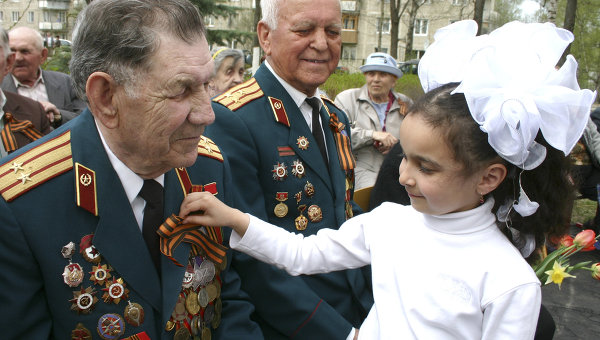 Цель:  Воспитывать уважение к защитникам Родины; закреплять знание о празднике   9 Мая, чувства гордости за свой народ, армию, желание защищать свою страну.Задачи: 1. Формировать у детей чувство патриотизма через приобщение к песням и стихам о Великой Отечественной войне.
2. Вызвать у детей чувство сопереживания, сострадания к тем, кто не вернулся с войны; чувство гордости за воинов, народ, стойко переносивший невзгоды войны, за сплоченность всего народа, за мужество и отвагу.3. Формирование у детей жизненно важных  двигательных умений и навыков, способствующих укреплению здоровья; развитие физических качеств: общей выносливости, ловкости (координации движений, пространственной ориентировки), быстроты (скоростных способностей и быстроты реакции), силы, гибкости.Атрибуты:2  рюкзака , 2 игрушечные грузовика и макеты продуктов (молоко, хлеб, консервы), 2 игрушечных автомата, 2 детские носилки, кегли, гимнастические скамейки, воздушные шары – 30 штук, ограничители, 2 туннеля.Предварительная работа:Разучивание музыкального материала: танцев песен и стихов.Предварительная беседа о Великой отечественной войне.Знакомство с новыми играми.Изготовление атрибутов к играм.Украшение музыкального зала.Ознакомление детей и взрослых с правилами безопасности во время проведения праздника.Оповещение и беседа с родителями их подготовка к спортивному соревновательному мероприятию.Участники: Физ. инструктор, муз. руководитель, воспитатели соревнующихся групп, дети и родители. Ход развлечения:
 Звучит военная музыка. На спортивную площадку выходят маршем отряды,  выстраиваются вдоль   площадки.  Ведущий:Приветствую участников нашего спортивного праздника!Здравствуйте, уважаемые гости! Каждый  год наша страна  отмечает незабываемый праздник – День Победы,          который принес нам мир и счастье. Последние залпы самой страшной и  кровопролитной войны в истории  человечества отгремели 70  лет назад.  Это одновременно и грустный, и радостный праздник. Грустный, потому что в этой войне погибло более 20 млн наших сограждан.А радостный, потому что мы победили! И пройдет совсем немного времени, и наши дети подрастут и займут место тех, кто сейчас стоит на страже нашей родины .А сегодня мы проведем учение  молодого бойца. Ребенок: Майский праздник -
День Победы
Отмечает вся страна.
Надевают наши деды
Боевые ордена.
Их с утра зовёт дорога
На торжественный парад.
И задумчиво с порога
Вслед им бабушки глядят. («День Победы» Т. Белозеров)Звучит сигнал тревоги! Ребенок: Вставай, народ! Услышав клич земли,На фронт солдаты Родины ушли.Отважно шли солдаты в бойЗа каждый город и за нас с тобой!Хотели отомстить они скорей,За стариков, за женщин, за детей! Ребёнок:Для солдата тренировкаНачинается с утра.Конкурс для весёлых, ловких!Собирайся детвора!Ведущий: Тяжело в ученье, легко в бою! Нести тяготы службы, с честью выполнять воинский долг бойцам помогают регулярные тренировки. 1 Эстафета «Подъём»:        День у солдата начинается с подъёма. Они быстро встают, быстро одеваются. Давайте и мы попробуем одеться быстро.      Ведущий: А после подъёма в армии, как и детском саду обязательно проводится зарядка. И наши ребята сейчас обязательно тоже проведут зарядку.Зарядка "Моряки".Ребенок: Ветры в походные трубы трубили.Дождь отбивал барабанную дробь.Ребята герои в разведку ходили, Сквозь чащу лесов и болотную топь. (отрывок «Красные следопыты» Н. Добронравов)2 Эстафета «Пролезть по туннелю с автоматом».     Ребята делятся на две команды. Капитаны берут в руки игрушечный автомат и по очереди пролезают через туннель, возвращаются назад, передают автомат и эстафету следующему участнику. Выигрывает команда, которая первая закончит эстафету, и не нарушает правила. Ведущий:Молодцы ребята. А теперь давайте исполним нашу песню. Исполнение песни «Прадедушка» (Муз. А. Ермолова, сл. М. Загота)3 Эстафета  «Почтальон с сумкой через препятствия». Каждый ребенок по очереди преодолевает препятствия, возвращается к своей команде, передавая эстафету и сумку следующему ребенку. Ведущий:  Наша армия разгромила врага и спасла от фашизма народы всего мира. Победа пришла весной    9 мая 1945 года. В Москве на Красной площади состоялся первый     парад победы. И с того дня, каждый год, 9 мая , вся страна отмечает этот праздник. Победа! Победа! Проносится весть по стране Конец испытаньям и бедам, Конец этой страшной войне!Ведущий:  Ну что солдаты, готовы  к выполнению боевого задания?4 Эстафета «Перевозка продуктов на грузовике».
Ребята делятся на две команды. Каждой команде выдается большая игрушка грузовика. В большой емкости сложены макеты продуктов: молоко, хлеб, консервы и другие.
Правила эстафеты: Каждый ребенок берет один продукт и перевозит проезжая между препятствиями (кеглями), складывает в свою корзину.
Выигрывает команда, которая первая закончит эстафету и у которой будет больше «продуктов». 5 Эстафета «Отгадай-ка»Смело в небе проплывает, обгоняя птиц полёт.Человек им управляет. Что же это… (Самолёт) Тучек нет на горизонте, но раскрылся в небе зонтик. Через несколько минут опустился (Парашют). Грянул гром, весёлый гром. Засверкало всё кругом. Рвутся в небо неустанно разноцветные фонтаны. Брызги света всюду льют. Это праздничный… (Салют) Без разгона ввысь взлетает, стрекозу напоминает, Отправляется в полёт наш российский… (вертолёт)  От страны своей вдали Ходят в море… (корабли)  Льды морские расколол Наш военный… (ледокол)Ведущий:Молодцы ребята! Всё вы умеете: и быстро одеться, и петь, и загадки отгадывать. Ребенок: Солдат у вражеских высот 
Был ранен утром рано. 
Отважный военврач спасет, 
Он перевяжет раны! 
Врач извлечет из ран солдата 
Два небольших осколка 
И скажет: "Унывать не надо! Живи, братишка, долго!" 
(Н. Иванова «Военные профессии)6 Эстафета «Санчасть» Ребята делятся на две команды. Каждой команде выдается носилки  для доставки раненых в санчасть.( раненые игрушки, куклы) Ведущий: Молодцы наши санитары, всем помогли, всех вылечили.Ведущий:Меткий глаз – залог успеха,Скажет нам солдат любой,Чтоб желанная победаЗавершила правый бой.7 Эстафета «Снайперы»Две команды стоя напротив друг друга (разделенные веревкой)  перебрасывают воздушные шары через веревку. Побеждает та команда у которой останется  меньше шаров на  их поле. Ведущий: Вот такие ловкие, смелые и умелые наши ребята.8 Эстафета:  «Салют».(команды  лопают воздушные шары.) Ведущий:Мы хотим жить только в мире.  И наша Россия всегда будет прекрасной землёй, где живут самые мирные и доброжелательные люди. Но всегда нам нужны будут сильные, мужественные, храбрые и благородные мужчины. Песня «Россия».Оглашение результатов соревнования. Вручение наград и подарков. Ведущий: Ради счастья и жизни на свете.
Ради воинов павших тогда.
Да не будет войны на планете.
Дети хором: Никогда! Никогда! Никогда! (автор неизвестен)
Дети под музыку выходят из зала.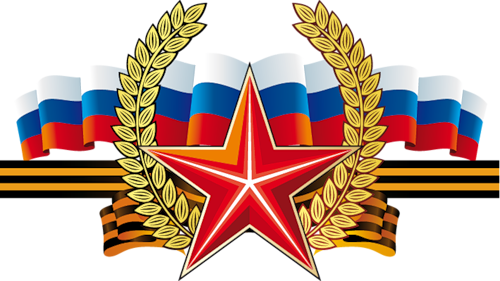 употребляет правильно. Необходимо сразу